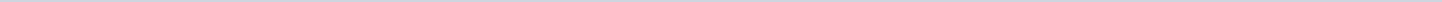 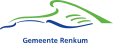 Gemeente RenkumAangemaakt op:Gemeente Renkum28-03-2024 18:21Ingekomen brieven12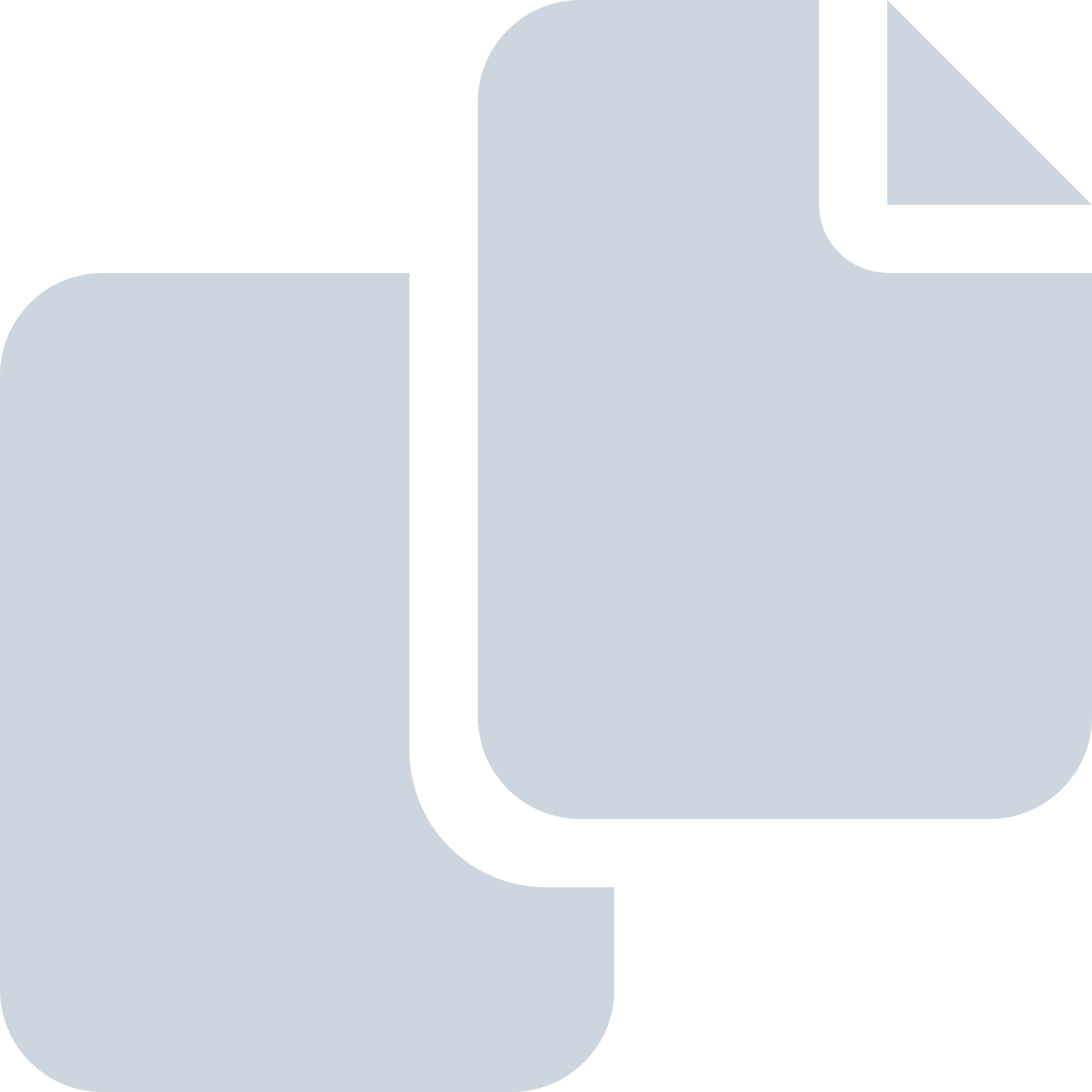 Periode: april 2022#Naam van documentPub. datumInfo1.Lijst week 17, 28 april 202228-04-2022PDF,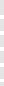 62,77 KB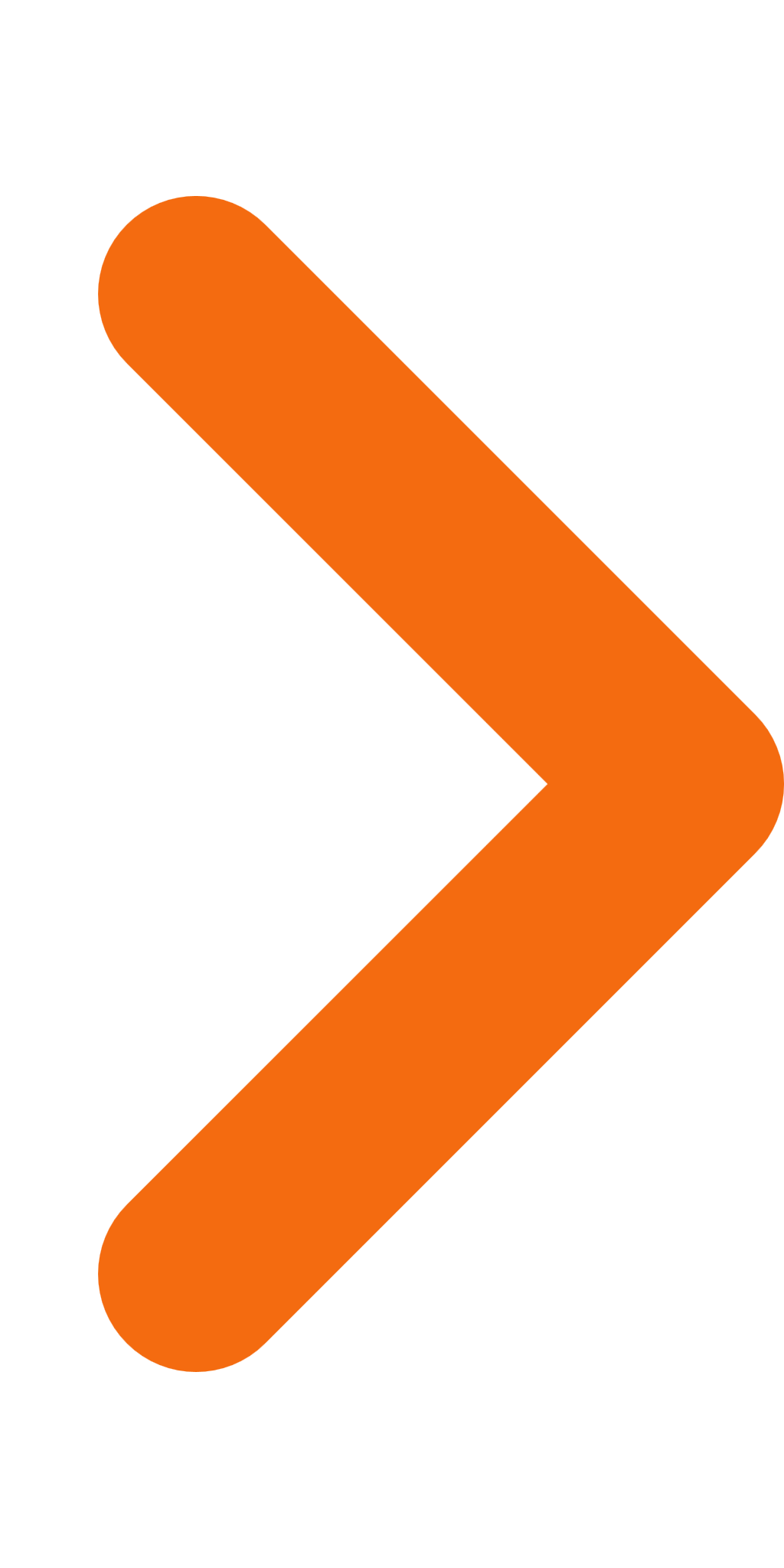 2.Lijst week 16, 21 april 202221-04-2022PDF,62,35 KB3.Lijst week 15, 14 april 202214-04-2022PDF,74,14 KB4.Lijst week 12, 24 maart 202214-04-2022PDF,55,12 KB5.Lijst week 11, 17 maart 202214-04-2022PDF,63,43 KB6.Lijst week 10, 9 maart 202214-04-2022PDF,58,84 KB7.Lijst week 9, 3 maart 202214-04-2022PDF,60,08 KB8.Lijst week 8, 24 februari 202214-04-2022PDF,57,94 KB9.Lijst week 7, 17 februari 202214-04-2022PDF,70,17 KB10.Lijst week 6, 10 februari 202214-04-2022PDF,54,98 KB11.Lijst week 5, 3 februari 202214-04-2022PDF,61,02 KB12.Lijst week 14, 7 april 202207-04-2022PDF,72,51 KB